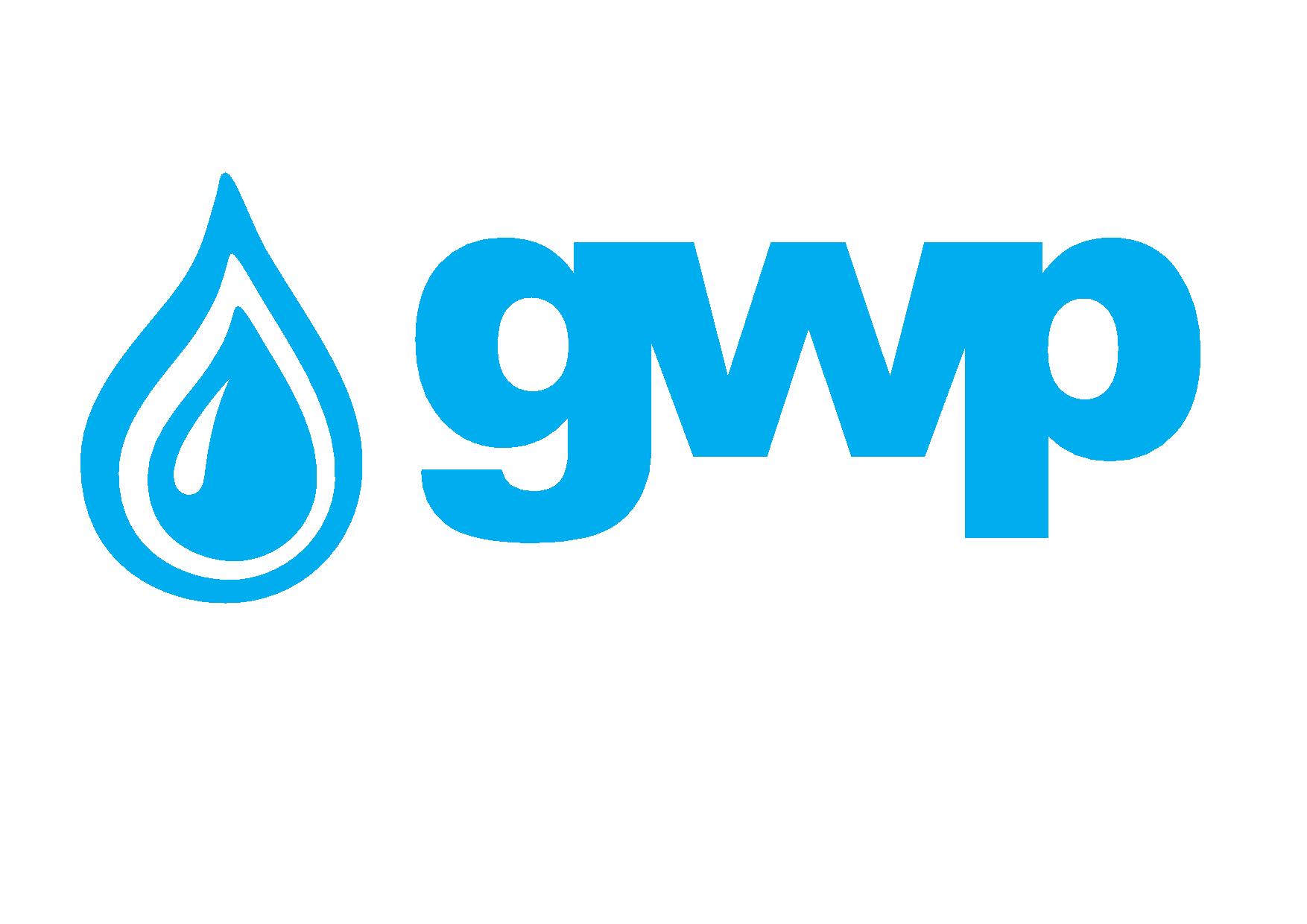 ელექტრონული ტენდერის დოკუმენტაციაპოლიალუმინის ქლორიდის ჰიდროქსიდის სულფატის (კოაგულანტის) შესყიდვის თაობაზე1.1 შესყიდვის ობიექტის დასახელებაშპს „ჯორჯიან უოთერ ენდ ფაუერი“ (GWP) აცხადებს ელექტრონულ ტენდერს პოლიალუმინის ქლორიდის ჰიდროქსიდის სულფატის (კოაგულანტი) – შესყიდვის თაობაზე და იწვევს კვალიფიციურ კომპანიებს მონაწილეობის მისაღებად.ტენდერის მიზანია შეირჩეს ერთი და/ან რამოდენიმე კომპანია, რომელიც შეძლებს მიაწოდოს შემსყიდველს სასურველი საქონელი ეტაპობრივად 1 წლის ვადაში, შემსყიდველის მოთხოვნების გათვალისწინებით:განსაკუთრებული მოთხოვნები:-მომწოდებელი ვალდებულია წინამდებარე ტენდერით განსაზღვრული საქონლის შემსყიდველისთვის მიწოდება უზრუნველყოს IBC (PE) კონტეინერებით. ფასი მოცემული უნდა იყოს მოცემული 2 გზით:1.  IBC (PE) კონტეინერებით, რომელიც დაცლის შემდეგ რჩება შემსყიდველთან;2. IBC (PE) კონტეინერებით, რომელიც განთავისუფლების შემდეგ დაუბრუნდება მომწოდებელს მისი ტრანსპორტირებით. 1.2 შესყიდვის ობიექტის  აღწერა (ტექნიკური დავალება), რაოდენობა/მოცულობაპოლიალუმინის ქლორიდის ჰიდროქსიდის სულფატი (კოაგულანტი) – 23 პროცენტიანი ალუმინის შემცველობით - სავარაუდო წლიური მოხმარება 200-300 ტონაშესყიდვის ობიექტის  დეტალური აღწერა (ტექნიკური სპეციფიკაციები) იხილეთ დანართში N1 1.3 განფასებაფასები წარმოდგენილი უნდა იქნას დღგ-ს ჩათვლით (ასეთის არსებობის შემთხვევაში), თბილისში დამკვეთის საწყობამდე ტრანსპორტირების გათვალისწინებით. ფასი მოცემული უნდა იყოს მოცემული 2 გზით:1.  IBC (PE) კონტეინერებით, რომელიც დაცლის შემდეგ რჩება შემსყიდველთან;2. IBC (PE) კონტეინერებით, რომელიც განთავისუფლების შემდეგ დაუბრუნდება მომწოდებელს მისი ტრანსპორტირებით.  (IBC კონტეინერების უკან დაბრუნებით (IBC კონტეინერების უკან დაბრუნების ორგანიზება და მასთან დაკავშირებულ პროცედურები და ხარჯები გათვალისწინებული უნდა იყოს წარმოდგენილ განფასებაში); 1.4 მომსახურების მიწოდების, ადგილი, ფორმა და ვადამიწოდება უნდა განხორციელდეს ეტაპობრივად შემსყიდველის საწყობამდე: ქ. თბილისი, წყალსადენის ქ N7.1.5 ანგარიშსწორების პირობებიანგარიშსწორება მოხდება კონსიგნაციის წესით, უნაღდო ანგარიშსწორებით თითოეულ მიწოდებულ პარტიაზე, „საქონლის“ მიწოდებიდან და შესაბამისი მიღება-ჩაბარების აქტის გაფორმებიდან ან/და სასაქონლო ზედნადების დადასტურებიდან 30 (ოცდაათი) კალენდარული დღის განმავლობაში. უცხოური ვალუტის შემთხვევაში ანგარიშსწორება იწარმოება ეროვნული ბანკის მიერ გადახდის დღისთვის დადგენილი ოფიციალური გაცვლითი კურსის შესაბამისად (ადგილობრივი კომპანიებისათვის).1.6 მოთხოვნა პრეტენდენტის გამოცდილების შესახებპრეტენდენტს უკანასკნელი ორი წლის განმავლობაში უნდა გააჩნდეს შესყიდვის ობიექტით განსაზღვრული საქონლის მიწოდება/რეალიზაციის გამოცდილება, რაზედაც უნდა წარმოადგინოს შესაბამისი დამადასტურებელი დოკუმენტები: ხელშეკრულებ(ებ)ა და ამავე ხელშეკრულებ(ებ)ის შესრულების დამადასტურებელი დოკუმენტ(ებ)ი ან/და აღნიშნული დოკუმენტაციის შესახებ მითითება სახელმწიფო შესყიდვების სააგენტოს ერთიანი ელექტრონული სისტემის შესაბამის შესყიდვის ნომრებზე (მაგ: NAT/CMR/SPA და ა.შ).1.7 მოთხოვნა შესყიდვის ობიექტის ნიმუშის  შესახებშემსყიდველის მოთხოვნის შემთხვევაში პრეტენდენტი ვალდებულია უსასყიდლოდ მიაწოდოს შემსყიდველს შემოთავაზებული საქონლის ნიმუში ტესტირებისათვის;1.8 ხელშეკრულების შესრულების უზრუნველყოფის გარანტია1. ფასების ცხრილი;  (დანართი N2);2. პოლიალუმინის ქლორიდის ჰიდროქსიდის სულფატის (კოაგულანტი) წარმოშობის სერტიფიკატი თითოეულ პროდუქტზე;3.პოლიალუმინის ქლორიდის ჰიდროქსიდის სულფატის (კოაგულანტი) ანალიზის სერტიფიკატი თითოეულ პროდუქტზე გაცემული მწარმოებლის მიერ;4.პოლიალუმინის ქლორიდის ჰიდროქსიდის სულფატის (კოაგულანტი) MSDS სერტიფიკატი თითოეულ პროდუქტზე;5.პროდუქციის მწარმოებელი ქარხნის ISO ან (ანალოგი) სერტიფიკატები (ასეთის არსებობის შემხვევაში);6.აკრედიტირებული ორგანოს მიერ გაცემული შემოთავაზებული საქონლის შესაბამისობის სერთიფიკატი;7.გამოცდილების დამადასტურებელი დოკუმენტები 1.7 პუნქტის შესაბამისად;	8.იმ შემთხვევაში თუ ტენდერში მონაწილე კომპანია არ არის საქონლის უშუალო მწარმოებელი,  ვალდებულია წარმოადგინოს საქონლის მწარმოებელთან გაფორმებული ექსკლუზივის დამადასტურებელი ხელშეკრულება (ასეთის არსებობის შემთხვევაში);9.პრეტენდენტი კომპანიის სრული რეკვიზიტები;10.ამონაწერი მეწარმეთა და არასამეწარმეო (არაკომერციული) იურიდიული პირების რეესტრიდან, რომელიც გაცემული უნდა იყოს წინამდებარე ელექტრონული ტენდერის გამოცხადებამდე არაუგვიანეს 3 (სამი) თვით ადრე;ნიმუშის იდენტიფიცირება და მიწოდების დეტალები:უსასყიდლოდ, ნიმუშების მიწოდება მოხდება მხოლოდ ქეთევან კანდელაკთან თბილისში, GWP-ის სათავო ოფისში, მისამართზე: ქ. თბილისი, მედეა (მზია) ჯუღელის N10. საფოსტო ინდექსი 0179.  საკონტაქტო პირი: ქეთევან კანდელაკისაკონტაქტო ნომერი: +995 5 99 19 25 00სატესტოდ მიწოდებულ თითოეულ ნიმუშს უნდა მიენიჭოს იდენტიფიცირებისათვის საჭირო კოდური დასახელება (რომელსაც „პრეტენდენტი“ მიანიჭებს თავად - შესაძლოა იყოს გარკვეული ციფრები), რომელიც დაფიქსირებული იქნება, როგოც მოწოდებულ ნიმუშზე ასევე ფასების ცხრილში, რომელსაც „პრეტენდენტი“ tenders.ge-ს საიტზე ატვირთავს.ნიმუშების არევის თავიდან აცილების მიზნით, გთხოვთ, ჩადოთ ქაღალდი თითოეულ ნიმუშში, ან დააკრათ ზემოდან, სადაც დაწერთ თქვენი (პრეტენდენტის კომპანიის) სახელს, თქვენს მიერ მინიჭებულ კოდურ დასახელებას და პროდუქტის ორიგინალ დასახელება - რომელიც უნდა იყოს იდენტიფიცირებადი ანალიზის სერტიფიკატსა და MSDS-შიუსასყიდლო ნიმუშები გაგზავნილ უნდა იქნას ქეთევან კანდელაკთან tenders.ge-ზე წინადადების ატვირთვამდე ან მის შემდეგ არაუგვიანეს ტენდერის დასრულებიდან 5 (ხუთი) კალენდარული დღის ვადაში. მნიშვნელოვანია, რომ კოდური დასახელება, რომელსაც თქვენ მიანიჭებთ ნიმუშს, მითითებული იყოს ფასების ცხრილში.პირველადი უსასყიდლო ნიმუშის წარმოდგენისათვის საკმარისია 1 (ერთი) ლიტრი კოაგულანტის წარმოდგენა, ხოლო მოთხოვნის შესაბამისად, პრეტენდერნტი კომპანია მზადყოფნაში უნდა იყოს წარმოადგინოს  3000 (სამი ათასი) ლიტრი კოაგულანტი მეორადი ტესტირებისათვის არაუგვიანეს შეტყობინების მიღებიდან 10 (ათი) კალენდარული დღის ვადაში. შენიშვნა:
1) ელექტრონულ ტენდერში ატვირთული პრეტენდენტის მიერ შექმნილი ყველა დოკუმენტი ან/და ინფორმაცია ხელმოწერილი უნდა იყოს უფლებამოსილი პირის მიერ (საჭიროების შემთხვევაში ატვირთული უნდა იქნეს მინდობილობა);
2) პრეტენდენტის მიერ შექმნილი ყველა დოკუმენტი ან/და ინფორმაცია სასურველია დადასტურებულ იქნას უფლებამოსილი პირის ელექტრონული ხელმოწერით ან კომპანიის ელექტრონული შტამპით. ხელშეკრულების გაფორმებაგამარჯვებულ კომპანია(ებ)სთან ხელშეკრულება წინამდებარე სატენდერო დოკუმენტაციით განსაზღვრული პირობების შესაბამისად. სხვა მოთხოვნაწინადადების წარდგენის მომენტისთვის პრეტენდენტი არ უნდა იყოს: გაკოტრების პროცესში;ლიკვიდაციის პროცესში;საქმიანობის დროებით შეჩერების მდგომარეობაში; ფასების წარმოდგენა დასაშვებია საქართველოს ეროვნულ ვალუტაში (ლარი) ან დოლარში (ანგარიშსწორების დღეს ეროვნული ბანკის მიერ დადგენილი კურსით ანგარიშსწორების პირობით). ფასები უნდა მოიცავდეს ამ კონკურსით გათვალისწინებულ ყველა ხარჯსა და კანონით გათვალისწინებულ გადასახადებს (მათ შორის დღგ).პრეტენდენტის მიერ წარმოდგენილი წინადადება ძალაში უნდა იყოს წინადადებების მიღების თარიღიდან 30 (ოცდაათი) კალენდარული დღის განმავლობაში.„შემსყიდველი“უფლებას იტოვებს თვითონ განსაზღვროს ტენდერის დასრულების ვადა, შეცვალოს ტენდერის პირობები, რასაც დროულად აცნობებს ტენდერის მონაწილეებს, ან შეწყვიტოს ტენდერი მისი მიმდინარეობის ნებმისმიერ ეტაპზე.„შემსყიდველი“ გამარჯვებულ კომპანიას გამოავლენს სატენდერო კომისიაზე და გადაწყვეტილებას აცნობებს ტენდერის ყველა მონაწილს. „შემსყიდველი“ არ არის ვალდებული პრეტენდენტს მისცეს სიტყვიერი ან წერილობით ახსნა-განმარტება კონსკურსთან დაკავშირებულ ნებისმიერ გადაწყვეტილებაზე.„შემსყიდველი“იტოვებს უფლებას გადაამოწმოს პრეტენდენტებისგან მიღებული ნებისმიერი სახის ინფორმაცია, ასევე მოიძიოს ინფორმაცია პრეტენდენტი კომპანიის ან მისი საქმიანობის შესახებ. იმ შემთხვევაში, თუ დადასტურდება, რომ პრეტენდენტის მხრიდან მოწოდებული ინფორმაცია არ შეესაბამება სინამდვილეს ან გაყალბებულია, პრეტენდენტი იქნება დისკვალიფიცირებული.გთხოვთ გაითვალისწინოთ, რომ „შემსყიდველი“არ მიიღებს არავითარ ზეპირ შეკითხვას დამატებითი ინფორმაციის მისაღებად. გამონაკლისის სახით მიიღება შეკითხვები ტელეფონით.შენიშვნა: ნებისმიერი სხვა ინფორმაცია, მოპოვებული სხვა გზით არ იქნება ოფიციალური და არ წარმოშობს არავითარ ვალდებულებას „შემსყიდველი“მხრიდან.  ინფორმაცია ელექტრონულ ტენდერში მონაწილეთათვისნებისმიერი შეკითხვა ტენდერის მიმდინარეობის პროცესში უნდა იყოს წერილობითი და გამოყენებულ უნდა იქნას tenders.ge-ს პორტალის ონლაინ კითხვა-პასუხის რეჟიმი ან საკონტაქტო ინფორმაციაში მითითებული ელ ფოსტის მისამართები;ელექტრონულ ტენდერში მონაწილეობის მისაღებად კომპანია უნდა იყოს რეგისტრირებული ვებ-გვერდზე www.tenders.ge tenders.ge-ზე ელექტრონული ტენდერში მონაწილეობის ინსტრუქცია იხილეთ დანართი N3-ში.ტენდერში მონაწილეობა უფასოა. საკონტაქტო ინფორმაცია:საკონტაქტო პირი: ქეთევან კანდელაკიმის.: ქ. თბილისი, მედეა (მზია) ჯუღელის N 10 ელ. ფოსტა: kekandelaki@gwp.ge ტელ.: +(995 322) 931111 (1456); მობ: +995 599 192500